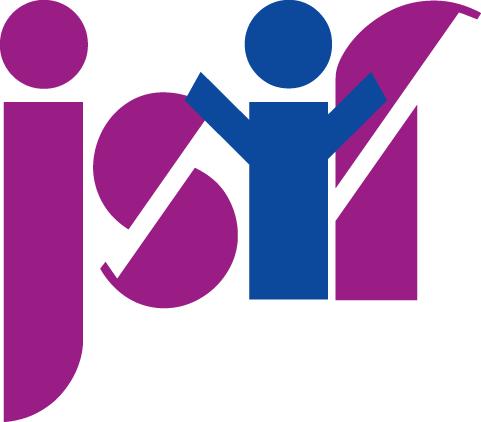 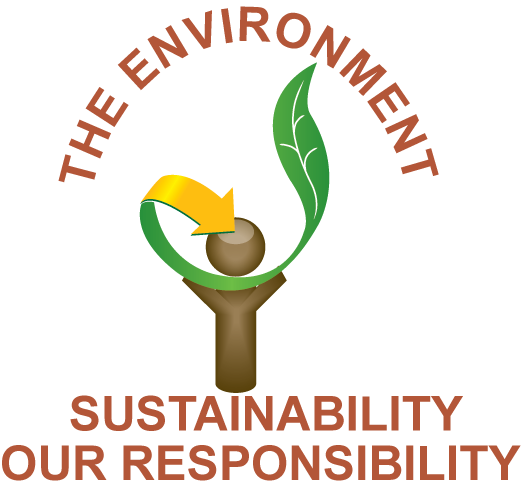 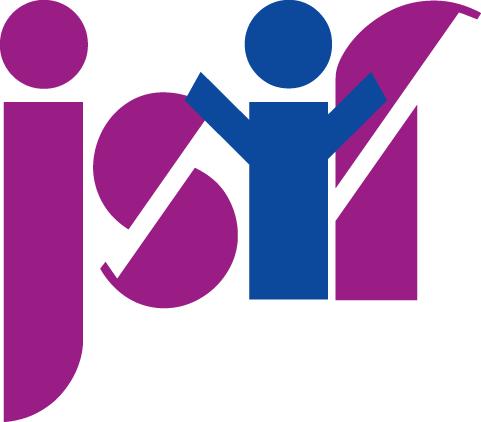 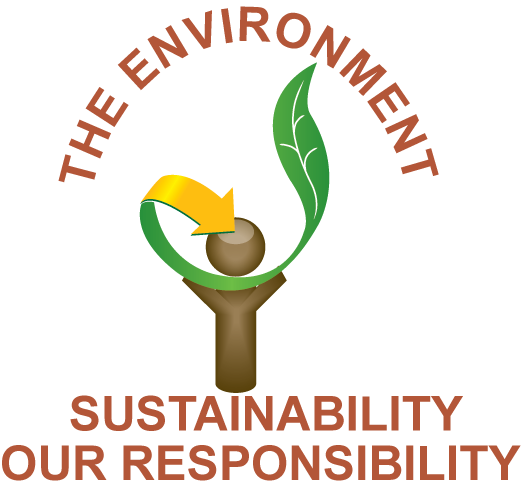 EMPLOYMENT OPPORTUNITYThe Jamaica Social Investment Fund seeks to hire a suitably qualified person for the following position:PROJECT ENGINEERThe successful candidate’s primary responsibilities will include: Conduct site visits to project communities for the purposes of scoping and/or validating of the appropriateness of proposed infrastructure for identified problems.Review designs for adherence to technical standards and relevant national and/or municipal legislation and regulations and make recommendations.Ensure that project designs are complete and considers risks and includes appropriate mitigation measures.Review and make recommendation on cost effectiveness of solutions, their compatibility with intended usage and the environment and maintenance factors.Administer Consultant and Construction contracts with time, quality and cost as performance measures.Review and assess project implementation schedules proposed by Consultants. Assess adherence of designs to all applicable laws, codes and standards for the built environment. Monitor and respond to ensure compliance in all areas of work, to include safety, environmental and disaster risk reduction. Monitor and apply the relevant environmental and sustainability criteria outlined by JSIF.Apply relevant knowledge and experience to ensure timely and efficient delivery of resilient and sustainable infrastructure. Participation in and delivery of continuous training to maintain an efficient and coordinated project team with respect to quality control, safety and project operations.Ensure compliance with established procedures and operational controls as outlined in the Environmental Management System (EMS) Procedures Manual. Specifically ensure that guidelines and policies as set out in the EMS procedures manual are adhered to internally and on-site.Ensure that Works projects are technically reviewed and Checklists completed and managed as per JSIF’s document management system.Report and document non-conformity as outlined in the EMS Procedures Manual.Delivery of timely and effective reports and recommendations as requested.Requirements:Undergraduate degree in Civil Engineering (Master’s Degree would be an asset)Training in Project ManagementAt least 10 years’ experience in the management of construction contractsKnowledge of FIDIC Contract termsKnowledge of the Building CodePlanning and regulatory requirements for local constructionKnowledge and experience in the design, construction and maintenance of InfrastructureAbility to work effectively as part of a TeamExcellent written and verbal communication skillsGood interpersonal skills requiredExperience working on development projects, in challenged or vulnerable communities would be an assetIf you meet the requirements, please submit your application by May 20, 2019, to:General Manager Corporate Services Jamaica Social Investment FundThe Dorchester Building11 Oxford RoadKingston 5Email: jobs@jsif.orgWe thank all interested applicants, however only persons short-listed for interviews will be contacted.